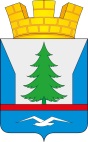 АДМИНИСТРАЦИЯ ГОРОДСКОГО   ПОСЕЛЕНИЯ ЗЕЛЕНОБОРСКИЙ КАНДАЛАКШСКОГО РАЙОНА                                                     ПОСТАНОВЛЕНИЕОт  09.02.2017 г.                                                        № 45Об обеспечении прозрачности (открытости) бюджетного процесса в доступной и понятной для граждан форме             В целях обеспечения реализации принципа прозрачности (открытости), установления правовых основ и обязательств порядка и объема публикации бюджетных данных в доступной и понятной для граждан форме в соответствии со статьей 36 Бюджетного кодекса РФ, руководствуясь приказом Министерства финансов Российской Федерации от 22.09.2015 № 145н «Об утверждении Методических рекомендаций по представлению бюджетов субъектов Российской Федерации и местных бюджетов и отчетов об их исполнении в доступной для граждан форме», ПОСТАНОВЛЯЮ:	                                                1.	Утвердить прилагаемое Положение о представлении информации о бюджете и бюджетном процессе в доступной и понятной для граждан форме (далее - Положение).2.	Определить официальный сайт органа местного самоуправления городского поселения Зеленоборский Кандалакшского района (раздел «Открытый бюджет») как официальный сайт городского поселения Зеленоборский Кандалакшского района по визуализации бюджетных данных в доступной и понятной для граждан форме.3.	Контроль за исполнением настоящего постановления оставляю за собой.4. Настоящее постановление вступает в силу со дня официального опубликования. Глава администрации                                                        О.Н. Земляков                                                                        от               .2017 № Положение о представлении информации о бюджете и бюджетном процессев доступной и понятной для граждан формеПоложение о представлении информации о бюджете и бюджетном процессе в доступной и понятной для граждан форме разработано в целях организации процесса реализации принципа прозрачности (открытости) бюджетной системы Российской Федерации через обеспечение информирования граждан (заинтересованных пользователей) о бюджете и  бюджетном процессе в доступной и понятной форме.Способы (виды) информирования граждан о бюджете и бюджетном процессеК способам (видам) информирования граждан о бюджете и бюджетном процессе относятся:а) Раздел «Открытый бюджет» - раздел на официальном сайте городского поселения Зеленоборский Кандалакшского района в сети Интернет, посредством которого реализуется принцип открытости бюджетных данных для широкого круга граждан (заинтересованных пользователей). б) Опросы, анкетирование, конкурсы – формирование опросов и анкетирование граждан (заинтересованных пользователей) по бюджетной тематике, организация конкурсов о бюджете, инициирующих повышение интереса граждан (заинтересованных пользователей) к бюджетному процессу.в) Иные виды представления бюджета в доступной для понимания граждан (заинтересованных пользователей) форме, способствующие вовлечению граждан (заинтересованных пользователей) в бюджетный процесс.Общие требования и рекомендации к публикуемой информации о бюджете и бюджетном процессе в доступной и понятной для граждан формеПри составлении и публикации информации о бюджете и бюджетном процессе в доступной и понятной для граждан форме (далее - бюджет для граждан) рекомендуется руководствоваться принципами достаточности, понятности, достоверности, актуальности, доступности и своевременности, установленными п. 4 Методических рекомендаций по представлению бюджетов субъектов Российской Федерации и местных бюджетов и отчетов об их исполнении в доступной для граждан форме, утвержденных приказом Минфина России от 22.09.2015 № 145н (далее - Методические рекомендации). Информация о бюджете и бюджетном процессе формируются отделом финансов и бухгалтерского учета администрации городского поселения Зеленоборский Кандалакшского района с соблюдением Методических рекомендаций. Бюджет для граждан публикуется в разделе «Открытый бюджет» на официальном сайте органа местного самоуправления городского поселения Зеленоборский Кандалакшского района с использованием современных технологий визуализации данных. Основой для составления и публикации бюджета для граждан могут являться:проект решения о бюджете, внесенного на рассмотрение Совета депутатов городского поселения Зеленоборский Кандалакшского района (публикуется одновременно с внесением на рассмотрение);решение о бюджете (публикуется одновременно с опубликованием решения);проект решения о внесении изменений в решение о бюджете, внесенный на рассмотрение Совета депутатов городского поселения Зеленоборский Кандалакшского района, или решение о внесении изменений в решение о бюджете (публикуется одновременно с внесением на рассмотрение или одновременно с опубликованием решения соответственно);проект решения об исполнении бюджета за отчетный финансовый год, внесенный на рассмотрение Совета депутатов городского поселения Зеленоборский Кандалакшского района, или решение об исполнении бюджета за отчетный финансовый год (публикуется одновременно с внесением на рассмотрение или одновременно с опубликованием решения соответственно); муниципальные программы городского поселения Зеленоборский Кандалакшского района (представляется плановая информация на очередной год, задачи, мероприятия, показатели); отчеты об исполнении муниципальных  программ городского поселения Зеленоборский Кандалакшского района;ежеквартальная финансовая отчетность (уточненный план,    исполнение областного бюджета).2.4. Администрация городского поселения Зеленоборский Кандалакшского района обеспечивает обратную связь с  гражданами (заинтересованными пользователями), а также предоставляет возможность общения по темам, разделам и рубрикам бюджета для граждан.Приложение к постановлению администрации городского поселения Зеленоборский Кандалакшского района 